Finance Department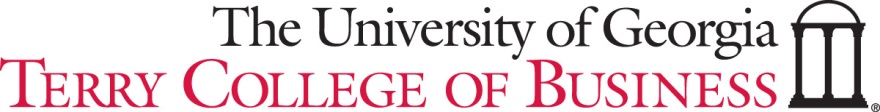 What is finance?  Finance can best be defined by relating it to other areas of study.  It is closely related to accounting in the sense that it relies on the use of accounting information to arrive at financial decisions.  Finance is related to economics in the sense that it is a study of the allocation of resources within the business firm.  The Terry College major in finance is designed to provide the student with concepts and techniques of financial analysis.  Through the use of accounting information and the basic understanding of financial theory students are taught how to arrive at financial decisions and make financial projections in the business world.  The finance program combines 21 hours of major coursework concentrating on financial management, investment analysis and financial markets to prepare students for positions within major corporations and small business enterprises, stock brokerage firms, governmental agencies (including FDIC and Comptroller of the Currency), commercial banks, investment banks, insurance companies or other financial institutions. Students also have the opportunity to complete internships for academic credit.  Positions & Job Placement:  Listed below is a sample of possible job titles and employers for finance majors. The UGA Career Center provides a more extensive list.  Connect with your Career Consultant, Toria Carter, to assist you with exploring majors and careers, resume critiques, mock interviews, job search and graduate school preparation. Please feel free to email Toria at toria.carter1@uga.edu  or contact the Career Center located in Clarke Howell Hall.  Additional Career Center information is available at www.career.uga.edu.Careers in Finance				Prospective EmployersInvestment Banking				Bank of AmericaPortfolio Management			SunTrustNetwork Analyst				Edward JonesConsultant					Ernst and YoungLoan Officer				JP MorganFinance Student Organization:  Finance Society – Email for information at bfsociety@gmail.comStudent Managed Investment Fund:  Information available in the department office.  B355 Amos HallTERRY COLLEGE RESOURCESTerry Student Clubs and Organizations -  http://www.terry.uga.edu/students/student-organizations Terry Certificate Programs -   www.terry.uga.edu/academics/certificatesTerry Undergraduate Programs - www.terry.uga.edu/undergradaute  B200 Amos Hall – Laura Clark (lclark@uga.edu) or 706-542-5725 (info regarding change of major, double major)Terry Study Abroad Travels – 439 Correll Hall – 706-542-3801 – Holly Alderman (alderman@uga.edu) or Jay Mathias – 706-542-3904 – (jmathias@uga.edu) Terry Undergraduate Student Services and Corporate Relations – A110 Moore-Rooker Hall – Sharen Phinney –sphinney@uga.edu - 706-542-8155Terry Office of Diversity Relations – B220A Amos Hall - Randy Groomes (rgroomes@uga.edu) or 706-542-1379International Business Co-Major - http://www.terry.uga.edu/academics/offices/international-business  Jay Mathias  (jmathias@uga.edu)  - 435 Correll Hall - 706-542-3904ADDITIONAL CAMPUS RESOURCESUGA Bulletin – www.bulletin.uga.edu (for info on courses, majors, minors)UGA Athena – https//athena.uga.edu UGA Degreeworks - https://sis-degreeworks.uga.edu/Honors Office –  http://honors.uga.edu/  Moore College –Heather Smith- hlsmith@uga.edu -  706-542-3240Student Financial Aid – 220 Academic Building – 706-542-6147 or 1-800-546-HOPE www.uga.edu/osfa Registrar’s Office – 1st floor Holmes/Hunter Building – reghelp@uga.edu - 706-542-4040 – www.reg.uga.edu Undergraduate Admissions – 212 Terrell Hall – 706-542-8776UGA Career Center – Clarke Howell Hall – 706-542-3375 – Toria Carter –toria.carter1@uga.edu  – www.career.uga.edu UGA Testing Center – Clarke Howell Hall – 706-542-TEST or 706-542-3183 www.uga.edu/testing UGA Study Abroad Office – Office of International Education 1324 South Lumpkin Street – 706-542-2900 – https://goabroad.uga.edu/  Disability Resource Center – 114 Clark Howell Hall – 706-542-8719Counseling and Psychiatric Services - University Health Center – 706-542-2273University Health Center – 55 Carlton Street – 706-542-1162Student Activities - www.admissions.uga.edu/Why-UGA/Student-Life/Student-ActivitiesUGA Student Organizations – 102U Tate Student Center – stuorgs@uga.edu – 706-542-8584UGA Division of Academic Enhancement – 131 Milledge Hall – 706-542-7575 http://tutor.uga.edu/arc/tutoring/ 